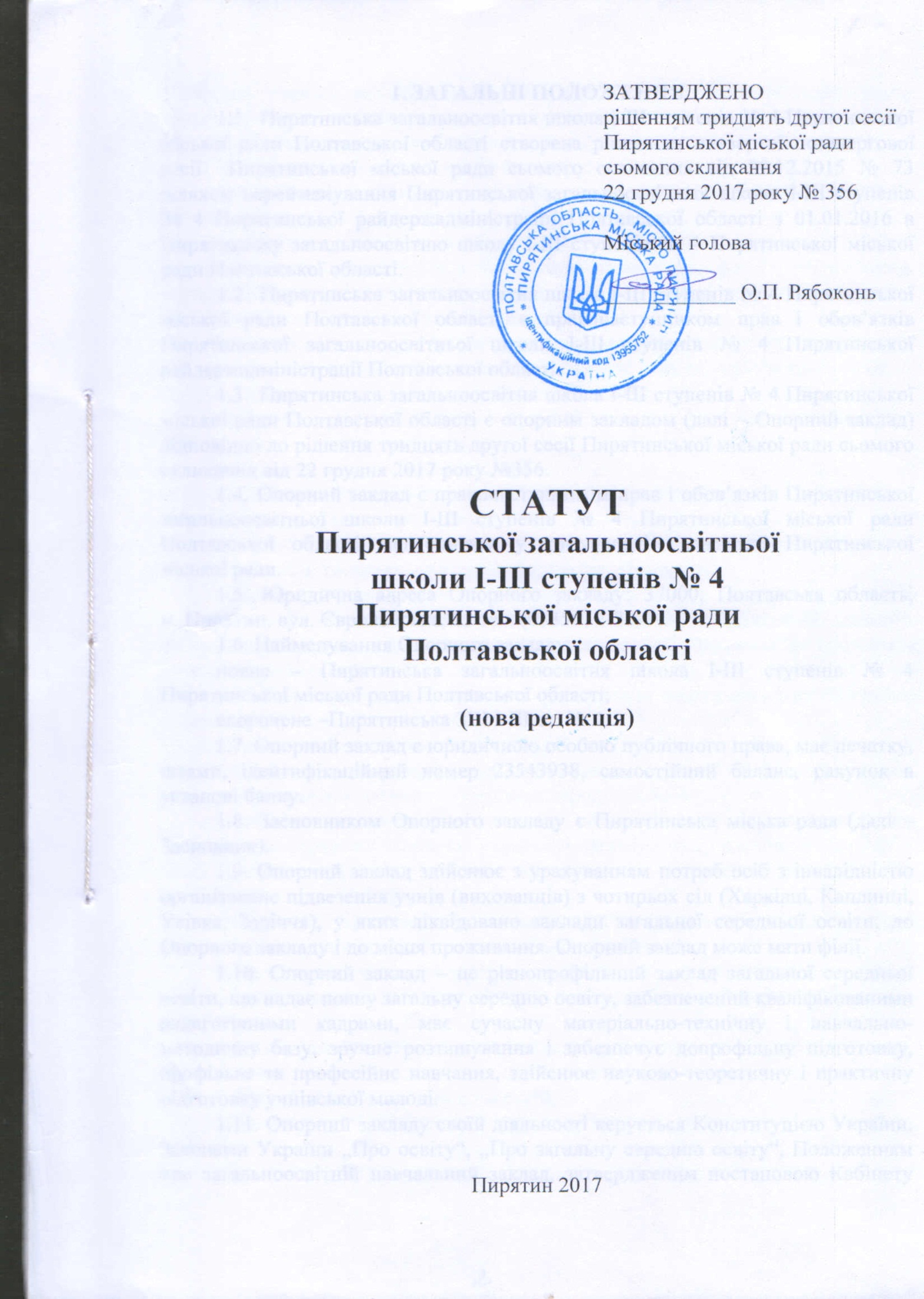 1. ЗАГАЛЬНІ ПОЛОЖЕННЯПирятинська загальноосвітня школа І-ІІІ ступенів № 4 Пирятинської міської ради Полтавської області є опорним закладом (далі – Опорний заклад)  відповідно до рішення тридцять другої сесії Пирятинської міської ради сьомого скликання від 22 грудня 2017 року №356. 1.5. Юридична адреса Опорного закладу: 37000, Полтавська область,           м. Пирятин, вул. Європейська, 2,  тел. (05358) 2-22-44.1.6. Найменування Опорного закладу:повне – Пирятинська загальноосвітня школа І-ІІІ ступенів № 4 Пирятинської міської ради Полтавської області;скорочене –Пирятинська ЗШ І-ІІІ ст. № 4.1.7. Опорний заклад є юридичною особою публічного права, має печатку, штамп, ідентифікаційний номер 23543938, самостійний баланс, рахунок в установі банку.1.8. Засновником Опорного закладу є Пирятинська міська рада (далі – Засновник).1.9. Опорний заклад здійснює також навчання учасників освітнього процесу із чотирьох сіл (Харківці, Каплинці, Усівка, Заріччя), у яких ліквідовано заклади загальної середньої освіти.  Для таких здобувачів освіти організоване підвезення  до Опорного закладу і до місця проживання. Опорний заклад може мати філії.1.10. Опорний заклад – це різнопрофільний заклад загальної середньої освіти, що надає повну загальну середню освіту, забезпечений кваліфікованими педагогічними кадрами, має сучасну матеріально-технічну і навчально-методичну базу, зручне розташування і забезпечує допрофільну підготовку, профільне та професійне навчання, здійснює науково-теоретичну і практичну підготовку учнівської молоді.1.11. Опорний заклад у своїй діяльності керується Конституцією України, Законами України ,,Про освіту“, ,,Про загальну середню освіту“, Положенням про загальноосвітній навчальний заклад, затвердженим постановою Кабінету Міністрів України від 27 серпня 2010 року № 778, іншими нормативно-правовими актами в галузі освіти, власним Статутом.1.12. Головною метою Опорного закладу є:створення єдиного освітнього простору;забезпечення рівного доступу осіб, у тому числі з особливими освітніми потребами, до якісної освіти;створення умов для здобуття особами загальної середньої освіти, впровадження допрофільної підготовки і профільного (професійного) навчання, поглибленого вивчення окремих предметів, забезпечення всебічного розвитку особистості незалежно від місця їх проживання;концентрація та ефективне використання наявних ресурсів суб’єктів округу, їх модернізація та спрямування на задоволення освітніх потреб учнів.1.13. Головними завданнями Опорного закладу є:забезпечення реалізації права громадян на повну загальну середню освіту;виховання громадянина України;формування особистості здобувача освіти, розвиток його здібностей і обдарувань, наукового світогляду;виконання вимог Державного стандарту загальної середньої освіти, підготовка здобувачів освіти до подальшої освіти і трудової діяльності;виховання в здобувачів освіти поваги до Конституції України, державних символів України, прав і свобод людини і громадянина, почуття власної гідності, відповідальності перед законом за свої дії, свідомого ставлення до обов’язків людини і громадянина;реалізація права здобувачів освіти на вільне формування політичних і світоглядних переконань;виховання шанобливого ставлення до родини, поваги до народних традицій і звичаїв, державної мови, мов меншин та рідної мови, національних цінностей Українського народу та інших народів і націй;виховання свідомого ставлення до свого здоров'я та здоров'я інших громадян як найвищої соціальної цінності, формування гігієнічних навичок і засад здорового способу життя, збереження і зміцнення фізичного та психічного здоров’я учнів;здійснення заходів щодо підготовки та проведення зовнішнього незалежного оцінювання випускників Опорного закладу.1.14. Опорний заклад самостійно приймає рішення і здійснює діяльність у межах своєї компетенції, передбаченої законодавством України та власним Статутом.1.15. Опорний заклад несе відповідальність перед особою, суспільством і державою за:безпечні умови освітньої діяльності; дотримання державних стандартів освіти;дотримання договірних зобов’язань з іншими суб’єктами освітньої, виробничої, наукової діяльності, у тому числі зобов’язань за міжнародними угодами;дотримання фінансової дисципліни.1.16. Опорний заклад є опорним у освітньому окрузі та здійснює професійне навчання учнів 10-11 класів шкіл округу, узгоджує з ними порядок спільної роботи, розклад занять, навчальне навантаження, комплектує навчальні групи, контролює відвідування учнями занять з професійної підготовки.1.17. У Опорному закладі визначена українська мова навчання, профіль навчання – технологічний. За рішенням загальних зборів колективу (конференції) Опорного закладу можуть бути змінені профіль та напрям професійного навчання.1.18. Опорний заклад має право:проходити в установленому порядку інституційний аудит;визначати форми, методи і засоби організації освітнього процесу за погодженням з відділом освіти Пирятинської міської ради;визначати варіативну частину навчального плану;в установленому порядку розробляти і впроваджувати експериментальні та індивідуальні навчальні плани;спільно з вищими навчальними закладами, науково-дослідними інститутами та центрами проводити науково-дослідну, експериментальну, пошукову роботу, що не суперечить законодавству України;використовувати різні форми морального і матеріального заохочення до учасників освітнього процесу;бути власником і розпорядником рухомого і нерухомого майна згідно з законодавством України та власним Статутом;отримувати кошти і матеріальні цінності від органів місцевого самоврядування, виконавчої влади, юридичних і фізичних осіб;залишати у своєму розпорядженні і використовувати власні надходження у порядку, визначеному законодавством України;розвивати власну соціальну базу: мережу спортивно-оздоровчих, лікувально-профілактичних і культурних підрозділів;здавати в оренду приміщення, споруди, обладнання;висвітлювати діяльність на власному Інтернет-сайті та сторінках соціальних мереж.1.19. В Опорному закладі створюються та функціонують: шкільні методичні об’єднання: класних керівників, учителів початкових класів, учителів української та зарубіжної словесності, учителів історії, географії та правознавства, учителів фізики, математики та інформатики, учителів хімії та біології, учителів трудового навчання, учителів художньо-естетичного циклу предметів, учителів англійської мови, творчі групи та інші.1.20. Медичне обслуговування здобувачів освіти та відповідні умови для його організації забезпечуються Засновником і здійснюються сестрою медичною Опорного закладу.1.21. Взаємовідносини Опорного закладу з юридичними і фізичними особами визначаються угодами, що укладені між ними.1.22. Класи в Опорному закладі формуються згідно з нормативами їх наповнюваності, встановленими законодавством, з урахуванням наявності приміщень, що відповідають санітарно-гігієнічним вимогам для здійснення  освітнього процесу, та відповідно до кількості поданих заяв про зарахування до Опорного закладу.1.23. У Опорному закладі першого-другого ступенів навчання для здобувачів освіти    1-4-х класів за бажанням їхніх батьків або осіб, які їх замінюють, при наявності належної навчально-матеріальної бази, педагогічних працівників, обслуговуючого персоналу створюються групи продовженого дня.Зарахування до груп продовженого дня і відрахування із них здійснюється наказом директора Опорного закладу на підставі заяви батьків (осіб, які їх замінюють).Режим роботи груп продовженого дня визначається наказом директора Опорного закладу.1.24. З урахуванням потреб населення та місцевих умов Опорний заклад приймає рішення про створення класів з поглибленим вивченням предметів, класів (груп) з вечірньою (заочною, дистанційною) формою навчання, спеціальних та інклюзивних класів для навчання осіб з особливими освітніми потребами.1.25. Відповідно до Положення про освітній округ, з метою здійснення профорієнтаційної роботи, профільного, трудового та професійного навчання Опорний заклад може направляти здобувачів освіти до інших опорних закладів округу.1.26. Індивідуальне, дистанційне навчання та навчання екстерном у Опорному закладі організовуються відповідно до положень про індивідуальне, дистанційне навчання та екстернат у системі загальної середньої освіти, затверджених Міністерством освіти і науки України.1.27. Поділ класів на групи для вивчення окремих предметів здійснюється згідно з нормативами, встановленими Міністерством освіти і науки України.ЗАРАХУВАННЯ УЧНІВ ДО ОПОРНОГО ЗАКЛАДУ2.1. Зарахування здобувачів освіти до Опорного закладу здійснюється без проведення конкурсу в порядку, встановленому Міністерством освіти і науки України.2.2. Директор Опорного закладу зобов’язаний вжити заходів щодо ознайомлення дітей та їх батьків або осіб, які їх замінюють, з порядком зарахування до закладу, його Статутом, правилами внутрішнього розпорядку та іншими документами, що регламентують організацію освітнього процесу.2.3. Зарахування здобувачів освіти до Опорного закладу здійснюється відповідно до наказу директора школи, що видається на підставі заяви одного з батьків дитини (чи повнолітньої особи, яка має намір здобувати освіту), поданої особисто (з пред’явленням документа, що посвідчує особу заявника) (далі – заява).До заяви додаються:1) копія свідоцтва про народження дитини або документа, що посвідчує особу здобувача освіти (під час подання копії пред’являється оригінал відповідного документа);2) оригінал або копія медичної довідки за формою первинної облікової документації № 086-1/о „Довідка учня загальноосвітнього навчального закладу про результати обов’язкового медичного профілактичного огляду“, затвердженою наказом Міністерства охорони здоров’я України від 16 серпня 2010 року № 682, зареєстрованим в Міністерстві юстиції України 10 вересня 2010 року за № 794/18089;3) оригінал або копія відповідного документа про освіту (у разі наявності).У разі наявності та за бажанням одного з батьків дитини до заяви можуть додаватися оригінал або копія висновку про комплексну (чи повторну) психолого-педагогічну оцінку розвитку дитини чи витягу з протоколу засідання психолого-медико-педагогічної консультації.У випадку подання копій документів, передбачених цим пунктом, оригінали мають бути подані до видання наказу про зарахування.2.4. Діти або один з їх батьків, які мають довідку про взяття на облік внутрішньо переміщеної особи, довідку про звернення за захистом в Україні, посвідчення біженця, посвідчення особи, яка потребує додаткового захисту або якій надано тимчасовий захист, та які не мають одного чи обох документів, визначених підпунктами 1 та/або 3, зараховуються до Опорного закладу без подання зазначених документів.Діти, які не мають одного (чи обох) документів, визначених підпунктами 1 та/або 3, зараховуються до Опорного закладу згідно з цим Порядком. У разі відсутності свідоцтва про народження дитини та з метою сприяння в його оформленні директор зобов’язаний невідкладно поінформувати орган опіки і піклування за місцем проживання дитини чи місцезнаходженням опорного закладу.У випадку відсутності документа про освіту та з метою визначення класу, до якого має бути зарахована дитина, результати попереднього навчання можуть бути встановлені (у разі необхідності) відповідно до пункту 5 Положення про екстернат у загальноосвітніх навчальних закладах, затвердженого наказом Міністерства освіти і науки України від 13 березня 2017 року № 369, зареєстрованого наказом Міністерства юстиції України від 26 березня 2017 року № 416/30284.2.5. Зарахування дітей до Опорного закладу здійснюється, як правило, до початку навчального року та відповідно до території обслуговування.Зарахування дітей до початку і впродовж навчального року здійснюється виключно на вільні місця. Після зарахування дітей до Опорного закладу  їх розподіл між класами відбувається в межах нормативу наповнюваності класів, визначеного Законом України „Про загальну середню освіту“. Зарахування дитини з особливими освітніми потребами до інклюзивного класу (з його утворенням у разі відсутності) здійснюється на підставі доданого до заяви висновку про комплексну (чи повторну) психолого-педагогічну оцінку розвитку дитини (чи витягу з протоколу засідання психолого-медико-педагогічної консультації).2.6. До першого класу зараховуються, як правило, діти з шести років. Діти, яким на початок навчального року виповнилося сім років, повинні розпочинати здобуття початкової освіти цього ж навчального року.2.7. Особи з особливими освітніми потребами можуть розпочинати здобуття початкової освіти з іншого віку, а тривалість здобуття ними початкової та базової середньої освіти може бути подовжена з доповненням освітньої програми корекційно-розвитковим складником. Особливості здобуття такими особами повної загальної середньої освіти визначаються спеціальним законом.2.8. У разі потреби здобувач освіти може перейти протягом будь-якого року навчання до іншого закладу освіти. При цьому подаються такі документи: заява батьків або осіб, які їх замінюють (із зазначенням причини), довідка, що підтверджує зарахування дитини (підлітка) до іншого закладу освіти2.9. Інформація про закріплену за Опорним закладом територію обслуговування, спроможність Опорного закладу, кількість здобувачів освіти у кожному класі та, відповідно, наявність вільних місць у кожному з них обов’язково оприлюднюється в Опорному закладі та на його веб-сайті щороку впродовж двох робочих днів з дня прийняття відповідного рішення, але не пізніше ніж за місяць до початку прийому заяв.Інформація про наявність вільних місць оприлюднюється також впродовж двох робочих днів з дня появи вільного (вільних) місця (місць) протягом календарного року. 2.10. Опорний заклад  обробляє надані їм персональні дані відповідно до Закону України „Про захист персональних даних“.	.ОРГАНІЗАЦІЯ ОСВІТНЬОГО ПРОЦЕСУ3.1. Опорний заклад планує свою роботу самостійно за річним та перспективним планами. У планах роботи відображаються найголовніші питання роботи закладу, визначаються перспективи його розвитку. План роботи схвалюється педагогічною радою та радою Опорного закладу і затверджується директором.3.2. Основними документами, що регулюють освітній процес, є навчальні плани, що складаються на основі типових навчальних планів, розроблених та затверджених Міністерством освіти і науки України, із конкретизацією варіативної частини і визначенням профілю навчання.Навчальний план Опорного закладу погоджується педагогічною радою та радою Опорного закладу і затверджується відділом освіти Пирятинської міської ради.У вигляді додатків до навчального плану додаються розклад уроків, щоденний режим роботи, структура навчального року, графік проведення предметних консультацій, графік роботи гуртків, мережа курсів за вибором, мережа факультативів, тижневе навантаження педагогічних працівників.3.3. Опорний заклад забезпечує відповідність рівня загальної середньої освіти державним стандартам освіти, єдність навчання і виховання.3.4. Опорний заклад може використовувати типові або інші освітні програми, які розробляються та затверджуються відповідно до Закону ,,Про освіту“ та спеціальних законів. Освітні програми можуть мати корекційно-розвитковий складник для осіб з особливими освітніми потребами.3.5. Опорний заклад обирає форми, засоби і методи навчання та виховання відповідно до законів України „Про освіту“, „Про загальну середню освіту“ та Статуту з урахуванням специфіки закладу, профілю та інших особливостей організації освітнього процесу.3.6. Освітній процес у Опорному закладі здійснюється за груповою, індивідуальною, дистанційною формами навчання.3.7. Відповідно до поданих батьками або особами, які їх замінюють, заяв Опорний заклад за погодженням з відділом освіти Пирятинської міської ради, створює умови для прискореного навчання та навчання екстерном.3.8. Опорний заклад може виконувати освітні програми і надавати платні послуги на договірній основі згідно з переліком, затвердженим Кабінетом Міністрів України.Порядок надання платних послуг затверджується Міністерством освіти і науки України за погодженням з Мінфіном та Мінекономіки.3.9. Структура навчального року, а також тижневе навантаження здобувачів освіти встановлюються Опорним закладом в межах часу, що передбачений  навчальними планами.Навчальні заняття розпочинаються 1 вересня у День знань і закінчуються не пізніше 1 липня наступного року.Навчальний рік поділяється на семестри. Структура навчального року встановлюється Опорним закладом у межах часу, передбаченого навчальним планом.3.10. Тривалість канікул протягом навчального року не повинна становити менш як 30 календарних днів.3.11. Відволікання здобувачів освіти від навчальних занять на інші види діяльності забороняється (крім випадків, передбачених законодавством України).3.12. Тривалість уроків у Опорному закладі становить: у перших класах – 35 хвилин, у других – четвертих класах – 40 хвилин, у п’ятих - одинадцятих – 45 хвилин. Зміна тривалості уроків допускається за погодженням із відділом освіти Пирятинської міської ради та з територіальною установою управління Держпродспоживслужби.3.13. Для здобувачів освіти 5-9-х класів допускається проведення підряд двох уроків під час лабораторних і контрольних робіт, написання творів, а також уроків трудового навчання, в окремих випадках у 8-9 класах з інших предметів інваріантної та варіативної частини навчального плану. У 10-11-х класах допускається проведення підряд двох уроків з предметів інваріантної та варіативної частини навчального плану і профільних дисциплін (предметів). Професійно-технічне навчання у межах технологічного профілю може проводитися у визначений розкладом уроків день. Виробнича практика здобувачів освіти може проводитися на підприємствах, в установа, організаціях, для яких здійснюється підготовка кадрів. 3.14. Опорний заклад може обрати інші, крім уроку, форми організації освітнього процесу.3.15. Щоденна кількість і послідовність навчальних занять визначається розкладом уроків, що складається на кожен семестр відповідно до санітарно-гігієнічних та педагогічних вимог, погоджується головою профспілкового комітету та територіальною установою управління Держпродспоживслужби і затверджується директором.Тижневий режим роботи Опорного закладу фіксується у розкладі навчальних занять.Крім різних форм обов’язкових навчальних занять, у Опорному закладі проводяться індивідуальні, групові, факультативні та інші позакласні заняття та заходи, що передбачені окремим розкладом і спрямовані на задоволення освітніх інтересів здобувачів освіти та на розвиток їх творчих здібностей, нахилів і обдарувань.3.16. Зміст, обсяг і характер домашніх завдань з кожного предмета визначаються вчителем відповідно до педагогічних і санітарно-гігієнічних вимог з урахуванням індивідуальних особливостей здобувачів освіти.ОЦІНЮВАННЯ НАВЧАЛЬНИХ ДОСЯГНЕНЬ УЧНІВ4.1. В Опорному закладі визначення рівня досягнень здобувачів освіти у навчанні здійснюється відповідно до діючої системи оцінювання досягнень у навчанні.4.2. Облік навчальних досягнень здобувачів освіти протягом навчального року здійснюється у класних журналах, інструкції про ведення яких затверджуються Міністерством освіти і науки України. Результати навчальної діяльності за рік заносяться до особових справ здобувачів освіти.4.3. Оцінювання навчальних досягнень здобувачів освіти здійснюється відповідно до орієнтовних вимог оцінювання навчальних досягнень здобувачів освіти, затверджених відповідними наказами Міністерства освіти і науки України. 4.4. Опорний заклад може використовувати інші системи оцінювання навчальних досягнень здобувачів освіти за погодженням з відділом освіти Пирятинської міської ради. При цьому оцінки з навчальних предметів за семестри, рік, результати державної підсумкової атестації переводяться у бали відповідно до критеріїв оцінювання навчальних досягнень здобувачів освіти.4.5. Результати семестрового, річного оцінювання доводяться до відома здобувачів освіти класним керівником.4.6. Порядок переведення і випуск здобувачів освіти Опорного закладу визначається Міністерством освіти і науки України.4.7. Контроль за відповідністю освітнього рівня здобувачів освіти, які закінчили певний ступінь навчання, вимогам Державного стандарту здійснюється шляхом їх державної підсумкової атестації. Порядок проведення державної підсумкової атестації визначається Міністерством освіти і науки України.4.8. Здобувачі освіти Опорного закладу, які протягом одного року навчання не засвоїли програмний матеріал, за поданням педагогічної ради та згодою батьків (осіб, які їх замінюють) направляються для обстеження фахівцями психолого-медико-педагогічної консультації (інклюзивно-ресурсного центру).4.9. Здобувачі освіти Опорного закладу, які через поважні причини (хвороба, інші обставини) за результатами річного оцінювання не засвоїли скориговану до індивідуальних здібностей навчальну програму, можуть бути, як виняток, залишені для повторного навчання у тому самому класі за рішенням педагогічної ради та за згодою батьків (осіб, які їх замінюють).4.10. Здобувачам освіти, які закінчили певний ступінь Опорного закладу, видається відповідний документ про освіту:по закінченні закладу I ступеня  – табель успішності;по закінченні закладу IІ ступеня – свідоцтво про базову загальну освіту;по закінченні закладу IІІ ступеня – атестат про повну загальну середню освіту.4.11. Випускникам, які закінчили повний курс професійного навчання, надається право скласти екзамен на присвоєння кваліфікації, розряду з видачею відповідного документа, встановленого  Кабінетом Міністрів України зразка.4.12. За успіхи у навчанні для здобувачів освіти встановлюються такі форми морального заохочення: похвальний лист „За високі досягнення у навчанні”,похвальна грамота „За особливі досягнення у вивченні окремих предметів”,золота медаль „За високі досягнення у навчанні“, срібна медаль „За досягнення у навчанні“, свідоцтво про базову загальну середню освіту з відзнакою, подяка та інші заохочення відповідно до чинного законодавства.4.13. Випускникам 9-х, 11-х класів, які не атестовані хоча б з одного предмета, видається табель успішності.Здобувачі освіти, які не отримали документи про освіту, можуть продовжити навчання екстерном.ВИХОВНИЙ ПРОЦЕС У ОПОРНОМУ ЗАКЛАДІ5.1. Виховання здобувачів освіти в Опорному закладі здійснюється під час проведення уроків, в процесі позаурочної та позашкільної роботи.5.2. Цілі виховного процесу в Опорному закладі визначаються на основі принципів, закладених у Конституції та законах України, інших нормативно-правових актах.5.3. У Опорному закладі забороняється утворення та діяльність організаційних структур політичних партій, а також релігійних організацій і воєнізованих формувань.Примусове залучення здобувачів освіти Опорного закладу до вступу в будь-які об’єднання громадян, громадські, громадсько-політичні, релігійні організації і воєнізовані формування, а також до діяльності в зазначених організаціях, участі в агітаційній роботі та політичних акціях забороняється.5.4. Дисципліна в Опорному закладі дотримується на основі взаємоповаги усіх учасників освітнього процесу, дотримання правил внутрішнього розпорядку та Статуту.Застосування методів фізичного та психічного насильства до здобувачів освіти забороняється.УЧАСНИКИ ОСВІТНЬОГО ПРОЦЕСУ6.1. Учасниками освітнього процесу в Опорному закладі є:здобувачі освіти;керівники (адміністрація);педагогічні працівники;психологи, соціальні педагоги, бібліотекарі;інші спеціалісти;батьки або особи, які їх замінюють.6.2. Статус, права та обов'язки учасників освітнього процесу, їх права та обов’язки визначаються законами України „Про освіту“, „Про загальну середню освіту“, іншими актами законодавства, Положенням про заклад загальної середньої освіти, Статутом, правилами внутрішнього розпорядку закладу.6.3. Здобувач освіти - особа, яка навчається і виховується в Опорному закладі, має гарантоване державою право на: доступність і безоплатність повної загальної середньої освіти в Опорному закладі;індивідуальну освітню траєкторію, що реалізується через вибір форми, темпу навчання, факультативів, спецкурсів, позашкільних та позакласних занять;якісні освітні послуги;відзначення успіхів у своїй діяльності;безпечні і нешкідливі умови навчання та праці;користування навчально-виробничою, науковою, матеріально-технічною, культурно-спортивною, корекційно-відновною та лікувально-оздоровчою базою закладу;участь у різних видах навчальної, науково-практичної діяльності, конференціях, олімпіадах, виставках, конкурсах тощо;отримання додаткових, у тому числі платних, навчальних послуг;справедливе та об’єктивне оцінювання результатів навчання;перегляд результатів оцінювання навчальних досягнень з усіх предметів інваріантної та варіативної частини;участь у роботі органів громадського самоврядування закладу;участь в обговоренні і внесенні власних пропозицій щодо організації освітнього процесу, дозвілля дітей;участь у роботі добровільних самодіяльних обʼєднань, творчих студій, клубів, гуртків, груп за інтересами тощо;повагу людської гідності, вільне вираження поглядів, переконань;захист від будь-яких форм експлуатації, психічного і фізичного насильства, від дій педагогічних та інших працівників, які порушують їх права, принижують честь і гідність;інші необхідні умови для здобуття освіти, у тому числі для осіб з особливими освітніми потребами та із соціально незахищених верств населення. 6.4. Права і обов’язки здобувачів освіти, педагогічних та інших працівників визначаються чинним законодавством та цим Статутом.6.5. Здобувачі освіти зобов’язані:виконувати вимоги освітньої програми (індивідуального навчального плану за його наявності), дотримуючись принципу академічної доброчесності, та досягти результатів навчання, передбачених Державним стандартом загальної середньої освіти;підвищувати свій загальний культурний рівень;брати участь у пошуковій та науковій діяльності, передбаченій навчальними програмами та навчальним планом Опорного закладу, Статутом;поважати гідність, права, свободи та законні інтереси всіх учасників освітнього процесу, дотримуватися етичних норм;виконувати вимоги педагогічних та інших працівників закладу відповідно до Статуту та правил внутрішнього розпорядку Опорного закладу;брати участь у різних видах трудової діяльності;дотримуватися вимог Статуту, правил внутрішнього розпорядку;дбайливо ставитись до державного, громадського і особистого майна, майна інших учасників освітнього процесу; дотримуватися законодавства, моральних, етичних норм;брати посильну участь у різних видах трудової діяльності, що не заборонені чинним законодавством;брати участь у прибиранні класів і пришкільної території;дбати про охайний зовнішній вигляд;носити шкільну форму чи одяг, що складається з елементів шкільної форми, дотримуватися ділового стилю в одязі (якщо є рішення загальних зборів колективу (конференції));дотримуватися правил особистої гігієни.6.6. Здобувачі освіти залучаються до самообслуговування, різних видів суспільно корисної праці з урахуванням віку, статі, фізичних можливостей.6.7. За невиконання учасниками освітнього процесу своїх обов’язків, порушення Статуту, правил внутрішнього розпорядку на них можуть накладатися стягнення відповідно до чинного законодавства.6.8. Педагогічним працівником Опорного закладу повинна бути особа з високими моральними якостями, яка має відповідну педагогічну освіту та (або) професійну кваліфікацію педагогічного працівника, належний рівень професійної підготовки, забезпечує результативність та якість своєї роботи, фізичний та психічний стан здоровʼя якої дає змогу виконувати професійні обов'язки в навчальних закладах системи загальної середньої освіти.6.9. До педагогічної діяльності в Опорному закладі не допускаються особи, яким вона заборонена за медичними показаннями, за вироком суду.6.10. Призначення на посаду, звільнення з посади педагогічних та інших працівників Опорного закладу здійснюється директором Опорного закладу відповідно до законодавства про працю, Закону України ,,Про загальну середню освіту“ та інших законодавчих актів.6.11. Обсяг педагогічного навантаження педагогічних працівників визначається відповідно до законодавства керівником Опорного закладу і погоджується з відділом освіти Пирятинської міської ради.Обсяг педагогічного навантаження може бути менше тарифної ставки (посадового окладу) лише за письмовою згодою педагогічного працівника.Перерозподіл педагогічного навантаження протягом навчального року допускається лише у разі зміни кількості годин з окремих предметів, що передбачається навчальним планом, або за письмовою згодою педагогічного працівника з дотриманням законодавства про працю.6.12. Директор Опорного закладу призначає класних керівників, завідувачів навчальних кабінетів, майстерень, права та обов’язки яких визначаються нормативно-правовими актами Міністерства освіти і науки України, правилами внутрішнього розпорядку та цим Статутом.6.13. Не допускається відволікання педагогічних працівників від виконання професійних обов’язків, крім випадків, передбачених законодавством.Залучення педагогічних працівників до участі у видах робіт, не передбачених навчальним планом, освітніми програмами та іншими документами, що регламентують діяльність Опорного закладу, здійснюється лише за їхньою згодою.6.14. Педагогічні працівники Опорного закладу підлягають атестації відповідно до порядку, встановленого Міністерством освіти і науки України, та можуть проходити на добровільних засадах сертифікацію.6.15. Педагогічні працівники Опорного закладу мають право на:академічну свободу, включаючи свободу викладання, свободу від втручання в педагогічну, науково-педагогічну та наукову діяльність, вільний вибір форм, методів і засобів навчання, що відповідають освітній програмі;педагогічну ініціативу;розроблення та впровадження авторських навчальних програм, проектів, освітніх методик і технологій, методів і засобів, насамперед методик компетентнісного навчання;користування навчально-методичною та матеріально-технічною базами Опорного закладу та його послугами у порядку, встановленому Опорним закладом відповідно до спеціальних законів;підвищення кваліфікації, перепідготовку;вільний вибір освітніх програм, форм навчання, установ і організацій, інших суб’єктів освітньої діяльності, що здійснюють підвищення кваліфікації та перепідготовку педагогічних працівників;доступ до інформаційних ресурсів і комунікацій, що використовуються в освітньому процесі;відзначення успіхів у своїй професійній діяльності;справедливе та об’єктивне оцінювання своєї професійної діяльності;захист професійної честі та гідності;індивідуальну освітню діяльність за межами Опорного закладу;творчу відпустку строком до одного року не більше одного разу на 10 років із зарахуванням до стажу роботи;безпечні і нешкідливі умови праці;подовжену оплачувану відпустку;участь у громадському самоврядуванні Опорного закладу;участь у роботі колегіальних органів управління Опорного закладу.6.16. Педагогічні працівники Опорного закладу зобов’язані:постійно підвищувати свій професійний і загальнокультурний рівні та педагогічну майстерність;виконувати освітню програму для досягнення учнями  передбачених нею результатів навчання;сприяти розвитку здібностей здобувачів освіти, формуванню навичок здорового способу життя, дбати про їхнє фізичне і психічне здоров’я;дотримуватися академічної доброчесності та забезпечувати її дотримання здобувачами освіти в освітньому процесі;дотримуватися педагогічної етики;поважати гідність, права, свободи і законні інтереси всіх учасників освітнього процесу;настановленням і особистим прикладом утверджувати повагу до суспільної моралі та суспільних цінностей, зокрема правди, справедливості, патріотизму, гуманізму, толерантності, працелюбства;формувати в здобувачів освіти усвідомлення необхідності додержуватися Конституції України та законів України, захищати суверенітет і територіальну цілісність України;виховувати повагу до державної мови та державних символів України, національних, історичних, культурних цінностей України, дбайливе ставлення до історико-культурного надбання України та навколишнього природного середовища;формувати прагнення до взаєморозуміння, миру, злагоди між усіма народами, етнічними, національними, релігійними групами;захищати здобувачів освіти під час освітнього процесу від будь-яких форм фізичного та психічного насильства, приниження честі та гідності, дискримінації за будь-якою ознакою, пропаганди та агітації, що завдають шкоди здоров’ю, запобігати вживанню ними та іншими особами на території Опорного закладу алкогольних напоїв, наркотичних засобів, іншим шкідливим звичкам;виконувати накази і розпорядження директора Опорного закладу, органів управління освітою;додержуватися Статуту та правил внутрішнього розпорядку Опорного закладу, виконувати свої посадові обов’язки;вести відповідну документацію.6.17. Педагогічні працівники, які систематично порушують Статут, правила внутрішнього розпорядку Опорного закладу, не виконують посадові обов’язки, умови трудового договору або за результатами атестації не відповідають займаній посаді, звільняються з роботи згідно із законодавством.6.18. Права і обов’язки інших працівників та допоміжного персоналу регулюються трудовим законодавством, відповідними договорами, Статутом та правилами внутрішнього розпорядку Опорного закладу.6.19. Батьки та особи, які їх замінюють, мають право:захищати відповідно до законодавства права та законні інтереси дітей;звертатися до керівництва Опорного закладу, органів управління освітою з питань освіти;обирати заклад освіти, освітню програму, вид і форму здобуття дітьми відповідної освіти;брати участь у громадському самоврядуванні Опорного закладу, зокрема обирати і бути обраними до органів громадського самоврядування Опорного закладу;завчасно отримувати інформацію про всі заплановані у Опорному закладі та позапланові педагогічні, психологічні, медичні, соціологічні заходи, дослідження, обстеження, педагогічні експерименти та надавати згоду на участь у них дитини;брати участь у розробленні індивідуальної програми розвитку дитини та/або індивідуального навчального плану;отримувати інформацію про діяльність Опорного закладу, результати навчання своїх дітей (дітей, законними представниками яких вони є) і результати оцінювання якості освіти у Опорному закладі та його освітньої діяльності.6.20. Батьки та особи, які їх замінюють, є відповідальними за здобуття дітьми повної загальної середньої освіти, їх виховання і зобов’язані:виховувати у дітей повагу до гідності, прав, свобод і законних інтересів людини, законів та етичних норм, відповідальне ставлення до власного здоров’я, здоров’я оточуючих і довкілля;сприяти виконанню дитиною освітньої програми та досягненню дитиною передбачених нею результатів навчання;поважати гідність, права, свободи і законні інтереси дитини та інших учасників освітнього процесу;дбати про фізичне і психічне здоров’я дитини, сприяти розвитку її здібностей, формувати навички здорового способу життя;формувати у дитини культуру діалогу, культуру життя у взаєморозумінні, мирі та злагоді між усіма народами, етнічними, національними, релігійними групами, представниками різних політичних і релігійних поглядів та культурних традицій, різного соціального походження, сімейного та майнового стану;настановленням і особистим прикладом утверджувати повагу до суспільної моралі та суспільних цінностей, зокрема правди, справедливості, патріотизму, гуманізму, толерантності, працелюбства;формувати у дітей усвідомлення необхідності додержуватися Конституції та законів України, захищати суверенітет і територіальну цілісність України;виховувати у дитини повагу до державної мови та державних символів України, національних, історичних, культурних цінностей України, дбайливе ставлення до історико-культурного надбання України;дотримуватися Статуту, правил внутрішнього розпорядку Опорного закладу.6.21. Інші права та обов’язки батьків або осіб, які їх замінюють, можуть бути обумовлені договором про надання освітніх послуг.У разі невиконання батьками та особами, які їх замінюють, обов’язків, передбачених законодавством, Опорний заклад порушує в установленому порядку клопотання про відповідальність таких осіб, у тому числі позбавлення їх батьківських прав.6.22. Представники громадськості мають право:обирати і бути обраними до органів громадського самоврядування в Опорному закладі;керувати дитячими об’єднаннями за інтересами і гуртками, секціями;сприяти покращенню матеріально-технічної бази, фінансовому забезпеченню Опорного закладу;проводити консультації для педагогічних працівників.6.23. Представники громадськості зобов’язані:дотримуватися Статуту Опорного закладу, виконувати накази та розпорядження керівника Опорного закладу, рішення органів громадського самоврядування, захищати здобувачів освіти від всіляких форм фізичного та психічного насильства, пропагувати здоровий спосіб життя, шкідливість вживання алкоголю, наркотиків, тютюну тощо.УПРАВЛІННЯ ОПОРНИМ ЗАКЛАДОМ7.1. Управління Опорним закладом здійснюється відділом освіти Пирятинської міської ради та Засновником.Безпосереднє керівництво Опорним закладом здійснює його директор. Директором може бути тільки громадянин України, який вільно володіє державною мовою та має повну вищу педагогічну освіту на рівні спеціаліста або магістра, стаж педагогічної роботи не менше трьох років, високі моральні якості та  стан здоров’я, що дозволяє виконувати професійні обов’язки.Директор Опорного закладу обирається на конкурсній основі на умовах контракту.Директор Опорного закладу призначає заступників та інших працівників, а також звільняє їх з посади згідно із законодавством.7.2. Директор Опорного закладу:організовує діяльність Опорного закладу;вирішує питання фінансово-господарської діяльності Опорного закладу;здійснює керівництво педагогічним колективом, забезпечує раціональний добір і розстановку кадрів, створює необхідні умови для підвищення фахового і кваліфікаційного рівня працівників;призначає на посаду та звільняє з посади працівників, визначає їх функціональні обов’язки;забезпечує організацію освітнього процесу та здійснення контролю за виконанням освітніх програм, якістю знань, умінь та навичок здобувачів освіти;відповідає за дотримання вимог Державного стандарту загальної середньої освіти, за якість і ефективність роботи педагогічного колективу;створює необхідні умови для участі здобувачів освіти у позакласній та позашкільній роботі, проведення виховної роботи;забезпечує функціонування внутрішньої системи забезпечення якості освіти;забезпечує умови для здійснення дієвого та відкритого громадського контролю за діяльністю Опорного закладу;сприяє та створює умови для діяльності органів самоврядування Опорного закладу;сприяє здоровому способу життя здобувачів освіти та працівників Опорного закладу;забезпечує дотримання вимог щодо охорони дитинства, санітарно-гігієнічних та протипожежних норм, вимог техніки безпеки;розпоряджається в установленому порядку майном Опорного закладу та його коштами;підтримує ініціативи щодо вдосконалення системи навчання та виховання, заохочення творчих пошуків, дослідно-експериментальної роботи педагогів;сприяє залученню діячів науки, культури, членів творчих спілок, працівників підприємств, установ, організацій до освітнього процесу, керівництва учнівськими об'єднаннями за інтересами;забезпечує реалізацію права здобувачів освіти на захист від будь-яких форм фізичного або психічного насильства;вживає заходів до запобігання вживанню здобувачами освіти алкоголю, наркотиків;контролює організацію харчування і медичного обслуговування здобувачами освіти;видає у межах своєї компетенції накази та розпорядження і контролює їх виконання;за погодженням із профспілковим комітетом затверджує правила внутрішнього розпорядку, посадові обов’язки працівників Опорного закладу;несе відповідальність за свою діяльність перед здобувачами освіти, батьками, педагогічними працівниками, загальними зборами (конференцію), відділом освіти Пирятинської міської ради, Засновником;щороку звітує про свою роботу на загальних зборах (конференціях) колективу та перед Засновником;здійснює інші повноваження, передбачені чинним законодавством України.7.3. У Опорному закладі створюється постійно діючий дорадчий колегіальний орган – педагогічна рада.Головою педагогічної ради є директор Опорного закладу.7.4. Педагогічна рада розглядає питання:планує роботу Опорного закладу;схвалює освітню (освітні) програму (програми) Опорного закладу та оцінює результативність її (їх) виконання;формує систему та затверджує процедури внутрішнього забезпечення якості освіти, включаючи систему та механізми забезпечення академічної доброчесності;розглядає питання щодо вдосконалення і методичного забезпечення освітнього процесу;приймає рішення щодо переведення здобувачів освіти до наступного класу і їх випуску, видачі документів про відповідний рівень освіти, нагородження за успіхи у навчанні;обговорює питання підвищення кваліфікації педагогічних працівників, розвитку їхньої творчої ініціативи, визначає заходи щодо підвищення кваліфікації педагогічних працівників, затверджує щорічний план підвищення кваліфікації педагогічних працівників;розглядає питання впровадження в освітній процес найкращого педагогічного досвіду та інновацій, участі в дослідницькій, експериментальній, інноваційній діяльності, співпраці з іншими закладами освіти, науковими установами, фізичними та юридичними особами, які сприяють розвитку освіти;ухвалює рішення щодо відзначення, морального та матеріального заохочення здобувачів освіти, працівників закладу та інших учасників освітнього процесу;розглядає питання щодо відповідальності здобувачів освіти, працівників закладу та інших учасників освітнього процесу за невиконання ними своїх обов’язків;має право ініціювати проведення позапланового інституційного аудиту закладу та проведення громадської акредитації закладу;розглядає інші питання,  пов'язані з діяльністю Опорного закладу.Рішення педагогічної ради Опорного закладу вводяться в дію рішеннями директора.7.5. Робота педагогічної ради планується в довільній формі відповідно до потреб Опорного закладу. Кількість засідань педагогічної ради визначається їх доцільністю, але не може бути менше чотирьох разів на рік.Члени педагогічної ради мають право виносити на її розгляд актуальні питання освітнього процесу.7.6. У Опорному закладі можуть створюватись дитячі, батьківські та вчительські громадські організації, що діють відповідно до чинного законодавства України.7.7. Вищим органом громадського самоврядування Опорного закладу є загальні збори колективу (конференція), що скликаються не менше одного разу на рік.Делегати конференції з правом вирішального голосу обираються від таких трьох категорій:працівників Опорного закладу - зборами трудового колективу;здобувачів освіти Опорного закладу 8-11 класів - класними зборами;батьків, представників громадськості - класними батьківськими зборами.Кожна категорія обирає однакову кількість делегатів. Визначається така кількість делегатів: від працівників Опорного закладу - 50, здобувачів освіти - 50, батьків і представників громадськості - 50 .7.8. Термін її повноважень становить один рік.Загальні збори (конференція) правочинні, якщо в роботі бере участь не менше половини делегатів кожної з трьох категорій. Рішення приймається простою більшістю голосів присутніх делегатів.Право скликати загальні збори (конференцію) мають голова ради Опорного закладу, делегати конференції, якщо за це висловилось не менше третини їх загальної кількості, директор Опорного закладу, Засновник.Загальні збори (конференція):обирають раду Опорного закладу, її голову, встановлюють термін їх повноважень;заслуховують звіт директора про здійснення керівництва закладу;розглядають питання освітньої, методичної, економічної і фінансово-господарської діяльності Опорного закладу;затверджують основні напрями вдосконалення освітнього процесу, розглядають інші найважливіші напрями діяльності Опорного закладу;приймають рішення про стимулювання праці керівника та інших педагогічних працівників.7.9. У Опорному закладі за рішенням загальних зборів (конференції) може створюватися і діяти у період між загальними зборами рада Опорного закладу. 7.9.1. Метою діяльності ради є:сприяння демократизації і гуманізації освітнього процесу;об’єднання зусиль педагогічного і учнівського колективів, батьків, громадськості щодо розвитку Опорного закладу;удосконалення освітнього процесу;формування позитивного іміджу та демократичного стилю управління Опорним закладом;розширення колегіальних форм управління Опорним закладом;підвищення ролі громадськості у вирішенні питань, пов’язаних з організацією освітнього процесу;7.9.2. Основними завданнями ради є:підвищення ефективності освітнього процесу у взаємодії з сім’єю, громадськістю, державними та приватними інституціями;визначення стратегічних завдань, пріоритетних напрямів розвитку Опорного закладу, сприяння організаційно-педагогічному забезпеченню освітнього процесу;формування навичок здорового способу життя;створення належного педагогічного клімату в Опорному закладі;сприяння духовному, фізичному розвитку здобувачів освіти та набуття ними соціального досвіду;підтримка громадських ініціатив щодо вдосконалення навчання та виховання здобувачів освіти, творчих пошуків і дослідно-експериментальної роботи педагогів;сприяння організації дозвілля та оздоровлення здобувачів освіти; підтримка громадських ініціатив щодо створення належних умов і вдосконалення процесу навчання та виховання здобувачів освіти;ініціювання дій, що сприяли б неухильному виконанню положень чинного законодавства щодо обов’язковості загальної середньої освіти; стимулювання морального та матеріального заохочення здобувачів освіти, сприяння пошуку, підтримки обдарованих дітей;зміцнення партнерських зв’язків між родинами здобувачів освіти та Опорним закладом з метою забезпечення єдності освітнього процесу.7.9.3. До ради обираються пропорційно представники від педагогічного колективу, здобувачів освіти 8-11 класів, батьків і громадськості. Представництво в раді й загальна її чисельність визначаються загальними зборами Опорного закладу.Рішення про дострокове припинення роботи члена ради з будь-яких причин приймається виключно загальними зборами.На чергових виборах склад ради оновлюється не менше ніж на третину.7.9.4. Рада Опорного закладу діє на засадах:пріоритету прав людини, гармонійного поєднання інтересів особи, суспільства, держави;дотримання вимог законодавства України; колегіальності ухвалення рішень; добровільності і рівноправності членства; гласності.Рада працює за планом, що затверджується загальними зборами (конференцією). Кількість засідань визначається їх доцільністю, але має бути не меншою чотирьох разів на навчальний рік.Засідання ради може скликатися її головою або з ініціативи директора Опорного закладу, Засновника, а також членами ради.Рішення ради приймається простою більшістю голосів за наявності на засіданні не менше двох третин її членів.У разі рівної кількості голосів вирішальним є голос голови ради.Рішення ради, що не суперечать чинному законодавству та Статуту Опорного закладу, доводяться в 7-денний термін до відома педагогічного колективу, здобувачів освіти, батьків або осіб, які їх замінюють, та громадськості.У разі незгоди адміністрації Опорного закладу з рішенням ради створюється узгоджувальна комісія, яка розглядає спірне питання.До складу комісії входять представники органів громадського самоврядування, адміністрації, профспілкового комітету Опорного закладу.7.9.5. Очолює раду Опорного закладу голова, який обирається із складу ради.Голова ради може бути членом педагогічної ради.Головою ради не можуть бути директор та його заступники.Для вирішення поточних питань рада може створювати постійні або тимчасові комісії з окремих напрямів роботи. Склад комісій і зміст їх роботи визначаються радою.Члени ради мають право виносити на розгляд усі питання, що стосуються діяльності Опорного закладу, пов’язаної з організацією освітнього процесу, проведенням оздоровчих та культурно-масових заходів.7.9.6. Рада Опорного закладу:організовує виконання рішень загальних зборів;вносить пропозиції щодо зміни типу, статусу, профільності навчання, вивчення іноземних мов та мов національних меншин;спільно з адміністрацією розглядає і затверджує план роботи Опорного закладу та здійснює контроль за його виконанням;разом з адміністрацією здійснює контроль за виконанням Статуту Опорного закладу;затверджує режим роботи Опорного закладу;сприяє формуванню мережі класів Опорного закладу, обґрунтовуючи її доцільність;приймає рішення спільно з педагогічною радою про представлення до нагородження випускників Опорного закладу золотою медаллю „За високі досягнення у навчанні“ або срібною медаллю за „За досягнення у навчанні“ та нагородження учнів похвальними листами „За високі досягнення у навчанні“ та похвальними грамотами „За особливі досягнення у вивченні окремих предметів“;разом із педагогічною радою визначає доцільність вибору навчальних предметів варіативної частини навчальних планів, враховуючи можливості, потреби учнів, а також тенденції розвитку регіону, суспільства і держави;погоджує навчальний план на кожний навчальний рік; заслуховує звіт голови ради, інформацію директора та його заступників з питань освітньої та фінансово-господарської діяльності;бере участь у засіданнях атестаційної комісії з метою обговорення питань про присвоєння (підтвердження) кваліфікаційних категорій педагогічним працівникам; виносить на розгляд педагогічної ради пропозиції щодо поліпшення організації позакласної та позашкільної роботи із здобувачами освіти;виступає ініціатором проведення добродійних акцій;вносить на розгляд педагогічної ради та відділу освіти Пирятинської міської ради пропозиції щодо морального і матеріального заохочення учасників освітнього процесу;ініціює розгляд кадрових питань та бере участь у їх вирішенні;сприяє створенню та діяльності центрів дозвілля, а також залучає громадськість, батьків (осіб, які їх замінюють) до участі в керівництві гуртками, іншими видами позакласної та позашкільної роботи, до проведення оздоровчих та культурно-масових заходів з учнями;приймає рішення про надання матеріальної допомоги здобувачам освіти;розглядає питання родинного виховання;бере участь за згодою батьків або осіб, які їх замінюють, в обстеженні житлово-побутових умов здобувачів освіти, які перебувають в несприятливих соціально-економічних умовах;сприяє педагогічній освіті батьків;сприяє поповненню бібліотечного фонду та передплаті періодичних видань;розглядає питання здобуття обов’язкової загальної середньої освіти здобувачами освіти;організовує громадський контроль за харчуванням і медичним обслуговуванням здобувачів освіти;розглядає звернення учасників освітнього процесу з питань роботи Опорного закладу;вносить пропозиції щодо морального і матеріального заохочення учасників освітнього процесу;може створювати постійні або тимчасові комісії з окремих напрямів роботи.Склад комісій та зміст їх роботи визначаються радою.7.10. При Опорному закладі за рішенням засновника  може створюватися і діяти наглядова (піклувальна) рада.7.11. Наглядова (піклувальна) рада Опорного закладу сприяє вирішенню перспективних завдань його розвитку, залученню фінансових ресурсів для забезпечення його діяльності з основних напрямів розвитку і здійсненню контролю за їх використанням, ефективній взаємодії Опорного закладу з органами державної влади та органами місцевого самоврядування, науковою громадськістю, громадськими організаціями, юридичними та фізичними особами.7.11.1. Члени наглядової (піклувальної) ради Опорного закладу мають право брати участь у роботі педагогічної ради, ради школи з правом дорадчого голосу.7.11.2. До складу наглядової (піклувальної) ради Опорного закладу не можуть входити здобувачі освіти та працівники цього Опорного закладу.Члени піклувальної ради працюють на громадських засадах.7.11.3. Наглядова (піклувальна) рада діє на засадах: пріоритету прав людини, гармонійного поєднання інтересів особи, суспільства, держави;дотримання вимог законодавства України;самоврядування;колегіальності ухвалення рішень;добровільності і рівноправності членства;гласності.Робота наглядової (піклувальної) ради планується довільно. Кількість засідань визначається їх доцільністю, але, як правило, не менш ніж чотири рази на рік.Позачергові засідання можуть проводитись також на вимогу третини і більше її членів.Засідання наглядової (піклувальної) ради є правомочним, якщо на ньому присутні не менше двох третин її членів.Рішення наглядової (піклувальної)  ради приймається простою більшістю голосів.Наглядова (піклувальна) рада інформує про свою діяльність у доступній формі на зборах, у засобах масової інформації, через спеціальні стенди тощо.Рішення наглядової (піклувальної) ради в 7-денний термін доводяться до відома колективу закладу, батьків, громадськості, Засновника. Їх виконання організовується членами наглядової (піклувальної) ради.7.11.4. Очолює наглядову (піклувальну)  раду голова, який обирається шляхом голосування на її засіданні з числа членів наглядової (піклувальної) ради.З числа членів наглядової (піклувальної) ради також обираються заступник та секретар.Голова наглядової (піклувальної) ради:скликає і координує роботу наглядової (піклувальної) ради;готує і проводить засідання, затверджує рішення наглядової (піклувальної) ради;визначає функції заступника, секретаря та інших членів;представляє наглядову (піклувальну) раду в установах, підприємствах та організаціях з питань, віднесених до її повноважень.Голова наглядової (піклувальної) ради має право делегувати свої повноваження членам наглядової (піклувальної) ради.7.11.5. Наглядова (піклувальна) рада має право:брати участь у визначенні стратегії розвитку Опорного закладу та контролювати її виконання;сприяти залученню додаткових джерел фінансування;аналізувати та оцінювати діяльність Опорного закладу та його директора;контролювати виконання кошторису та/або бюджету Опорного закладу і вносити відповідні рекомендації та пропозиції, що є обов’язковими для розгляду директором Опорного закладу;вносити Засновнику подання про заохочення або відкликання директора Опорного закладу з підстав, визначених законом;здійснювати інші права, визначені спеціальними законами.7.12. В Опорному закладі за рішенням загальних зборів (конференції) можуть створюватися і діяти комітет здобувачів освіти, батьківський комітет, комісії, асоціації, положення про які розробляє і затверджує Міністерство освіти і науки України.7.13. Загальношкільні та класні батьківські збори – колективний орган батьківського самоврядування.Батьківські збори:обирають органи батьківського самоврядування;обирають своїх представників для участі в роботі громадського самоврядування Опорного закладу;вносять на розгляд ради Опорного закладу, педагогічної ради, директора та його заступників пропозиції щодо організації освітнього процесу в класі та Опорному закладі.МАТЕРІАЛЬНО-ТЕХНІЧНА БАЗА8.1. Матеріально-технічна база Опорного закладу включає будівлі, споруди, землю, комунікації, обладнання, транспортні засоби, інші матеріальні цінності, вартість яких відображено у балансі Опорного закладу.8.2. Майно Опорного закладу належить йому на правах оперативного управління відповідно до чинного законодавства, Статуту та укладених угод і не може бути вилученим, якщо інше не передбачено законодавством.8.3. Опорний заклад відповідно до чинного законодавства користуються землею, іншими природними ресурсами і несе  відповідальність за дотримання вимог та норм з їх охорони.8.4. Вилучення основних фондів, оборотних коштів та іншого майна Опорного закладу проводиться лише у випадках, передбачених чинним законодавством. Збитки, завдані Опорному закладу внаслідок порушення його майнових прав іншими юридичними та фізичними особами, відшкодовуються відповідно до чинного законодавства.8.5. Для забезпечення освітнього процесу матеріально-технічна база Опорного закладу складається із навчальних кабінетів, майстерень, а також спортивного залу, актового залу, бібліотеки, архіву, медичного і  двох комп’ютерних кабінетів, двох їдалень, приміщення для інженерно-технічного та навчально-допоміжного персоналу.8.6. Опорний заклад має земельну ділянку, де розміщуються спортивні майданчики, зона відпочинку, господарські будівлі.ФІНАНСОВО-ГОСПОДАРСЬКА ДІЯЛЬНІСТЬ9.1. Пирятинська загальноосвітня школа І-ІІІ ступенів № 4 Пирятинської міської ради Полтавської області є автономним Опорним закладом. Обсяг автономії Опорного закладу визначається чинним законодавством.Фінансування Опорного закладу здійснюється головним розпорядником бюджетних коштів з бюджету Пирятинської міської об’єднаної територіальної громади  відповідно до законодавства.9.2. Фінансово-господарська діяльність Опорного закладу проводиться відповідно до Бюджетного кодексу України, законів України „Про освіту“, „Про загальну середню освіту“ та інших нормативно-правових актів.9.3. Джерелами фінансування Опорного закладу є:кошти Засновника;кошти місцевого, державного бюджетів (субвенції) у розмірі, передбаченому нормативами фінансування загальної середньої освіти для забезпечення вивчення предметів в обсязі Державних стандартів освіти;кошти фізичних, юридичних осіб;кошти, отримані за надання платних послуг;доходи від здачі в оренду приміщень, споруд, обладнання;благодійні внески юридичних і фізичних осіб;інші джерела, не заборонені чинним законодавством.9.4. У Опорному закладі може створюватися фонд загального обов’язкового навчання, який формується з урахуванням матеріально-побутових потреб здобувачів освіти за рахунок коштів Засновника та бюджету у розмірі не менше трьох відсотків витрат на його поточне утримання, а також за рахунок коштів, залучених з інших джерел.9.5. Опорний закладмає право на придбання та оренду необхідного обладнання та інших матеріальних ресурсів, користуватися послугами будь-якого підприємства, установи, організації або фізичної особи, фінансувати за рахунок власних надходжень заходи, що сприяють поліпшенню соціально-побутових умов колективу.9.6. Опорний заклад є неприбутковою організацією.Доходи (прибутки) використовуються виключно для фінансування видатків на утримання Опорного закладу, реалізації мети та напрямів діяльності, визначених цим Статутом.Отримані доходи (прибутки) або їх частина не підлягають розподілу серед засновників (учасників), працівників (крім оплати їх праці, нарахування єдиного соціального внеску), членів органів управління та інших пов’язаних з ними осіб.9.7. Порядок діловодства у Опорному закладі визначається законодавством та нормативно-правовими актами Міністерства освіти і науки України та відділу освіти Пирятинської міської ради.Бухгалтерський облік здійснюється відповідно до чинного законодавства України самостійно. Фінансування проводиться відповідно до затверджених бюджетних призначень, визначених рішеннями сесій міської ради про бюджет Пирятинської міської об’єднаної територіальної громади на бюджетний рік або внесення змін до нього.9.8. Звітність про діяльність Опорного закладу здійснюється відповідно до законодавства.МІЖНАРОДНЕ СПІВРОБІТНИЦТВО10.1. Опорний заклад за наявності належної матеріально-технічної та соціально-культурної бази, відповідного фінансування має право брати участь у реалізації міжнародних проектів і програм. Опорний заклад має право відповідно до законодавства укладати договори про співробітництво із закладами освіти, науковими установами, підприємствами, організаціями, громадськими об’єднаннями інших країн.10.2. Участь закладу у міжнародних програмах, проектах здійснюється відповідно до законодавства.КОНТРОЛЬ ЗА ДІЯЛЬНІСТЮ ОПОРНОГО ЗАКЛАДУ11.1. Державний контроль за діяльністю Опорного закладу здійснюється з метою забезпечення реалізації єдиної державної політики в сфері загальної середньої освіти.11.2. Державний контроль здійснюються відповідно до Закону України ,,Про освіту“.11.3. Основною формою державного контролю за діяльністю Опорного закладу є інституційний аудит, що проводиться один раз на десять років центральним органом виконавчої влади із забезпечення якості освіти.11.4. Інституційний аудит також може бути проведений у позаплановому порядку за ініціативою Засновника, директора Опорного закладу, педагогічної ради, загальних зборів колективу (конференції) або наглядової (піклувальної) ради Опорного закладу.11.5. У разі виявлення невідповідності освітньої діяльності Опорного закладу законодавству та/або ліцензійним умовам орган, який проводить аудит, визначає строк усунення недоліків та порушень у роботі Опорного закладу. Після закінчення визначеного строку проводиться перевірка результатів усунення відповідних недоліків і порушень. У разі негативних результатів такої перевірки Засновнику можуть бути надані рекомендації щодо зміни керівника Опорного закладу, припинення чи реорганізації Опорного закладу.11.6. У період між інституційним аудитом проводяться перевірки (інспектування) Опорного закладу з питань, пов’язаних з його освітньою діяльністю. Зміст, види і періодичність цих перевірок визначаються залежно від стану  освітньої роботи, але не частіше 1-2 разів на рік. Перевірки з питань, не пов’язаних з освітньою  діяльністю, проводяться його Засновником відповідно до законодавства. 12.РЕОРГАНІЗАЦІЯ АБО ЛІКВІДАЦІЯ ОПОРНОГО ЗАКЛАДУ12.1. Рішення про реорганізацію або ліквідацію Опорного закладу приймає сесія Пирятинської міської ради.Реорганізація Опорного закладу відбувається шляхом злиття, приєднання, поділу, виділення.Ліквідація проводиться ліквідаційною комісією, призначеною Засновником, а у випадках ліквідації за рішенням господарського суду - ліквідаційною комісією, призначеною цим органом.З часу призначення ліквідаційної комісії до неї переходять повноваження щодо управління Опорним закладом.12.2. У випадку реорганізації права та зобов’язання Опорного закладу переходять до правонаступників відповідно до чинного законодавства або визначених закладів освіти.12.3.У разі припинення юридичної особи (в результаті її ліквідації, злиття, поділу, приєднання або перетворення) майно та кошти Опорного закладу, що залишаються після розрахунків з бюджетом, задоволення претензій кредиторів і розрахунків з членами трудового колективу, передаються неприбутковій організації відповідного виду або зараховуються до доходу місцевого бюджету.12.4. У разі реорганізації чи ліквідації Опорного закладу Засновник зобов’язаний забезпечити здобувачам освіти можливість продовжити здобуття загальної середньої освіти.Секретар міської ради	Т.Г.Чайка